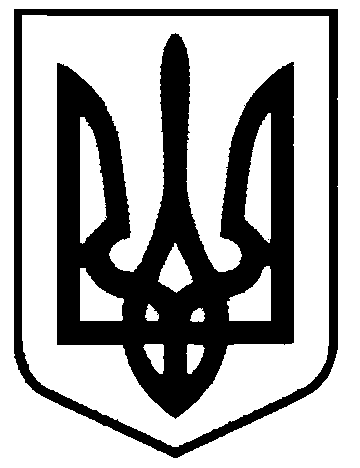 СВАТІВСЬКА МІСЬКА РАДАШОСТОГО СКЛИКАННЯТРИДЦЯТЬ ПЕРША СЕСІЯРІШЕННЯвід « 27» січня 2015 р.    	                  м. Сватове                                   «Про передачу дошкільних навчальних закладів Сватівської міської ради»	Відповідно до Закону України «Про внесення змін до Бюджетного кодексу України щодо реформи міжбюджетних відносин», керуючись  п. 30 ст. 26   Закону України «Про місцеве самоврядування в Україні»,Сватівська міська рада ВИРІШИЛА:З метою передачі права на управління дошкільними  навчальними закладами  Сватівської міської ради  звернутися до Сватівської районної ради про отримання згоди на прийняття в управління Сватівською районною радою  дошкільних навчальних закладів Сватівської міської ради:   КДНЗ «Веселка», КДНЗ «Малятко», КДНЗ «Журавка», КДНЗ «Чайка».Після отримання згоди на прийняття Сватівською районною радою в управління  дошкільних навчальних закладів Сватівської міської ради   питання передачі права управління дошкільними навчальними закладами, як юридичними особами вирішити на сесії ради.Контроль  за виконанням даного рішення покласти на комісію з питань охорони здоров’я, освіти, культури, духовності, спорту,соціального захисту населення,  проблем сім’ї,  молоді  та ветеранів. Дане рішення набирає чинності з дня прийняття.Сватівський міський голова                                                                       Є.В. Рибалко